Incrementa la población joven canaria con indicadores de adicción al juego de azar online
Fundación Adsis, a través del Programa de Prevención de Tecnoadicciones y otras conductas adictivas del Centro Aluesa, ha impulsado un estudio que explora el juego patológico online en los y las jóvenes Más de 1.700 estudiantes de las Islas Canarias han participado en la investigación que diagnostica a qué nivel se presentan indicadores adictivos al juego de azar y apuestas deportivas onlineEl estudio se presenta en el marco del Día Nacional sin Juegos de Azar que se celebra el próximo 29 de octubre25 de octubre de 2023. – Los juegos de azar online, como la ruleta, el póker y las apuestas deportivas, cada vez están más presentes como alternativas de ocio digital entre jóvenes y adolescentes. Durante los tres últimos cursos escolares, se ha producido un alarmante incremento de jóvenes que presentan indicadores de adicción a los juegos de azar digitales, hecho que hace patente la necesidad de regular el uso de este tipo de hábitos tan nocivos para la salud mental de la población adolescente.Con el fin de analizar esta realidad, Fundación Adsis presenta el Estudio Diagnóstico sobre el juego patológico online en población adolescente y joven, impulsado por el Programa de Prevención de Tecnoadicciones y otras conductas adictivas del Centro Aluesa. Un total de 1.775 estudiantes de entre 9 y 20 años de centros educativos y de educación no formal participaron en la investigación a través de una encuesta promovida en las Islas Canarias. El estudio explora hasta qué punto la juventud presenta indicadores adictivos al juego de azar online y apuestas deportivas, en esta etapa evolutiva tan vulnerable.El análisis revela que el 15% de la juventud canaria presenta indicadores adictivos, porcentaje que ha incrementado constantemente durante los tres últimos cursos escolares. Concretamente, adolescentes entre 13 y 17 años son las edades que muestran mayores tasas adictivas en todos los indicadores. En esta línea, otro factor preocupante que comparte la investigación es que del grupo de adolescentes que presenta problemas con el juego, culpabilidad por jugar/apostar y que reconoce haber intentado dejarlo sin conseguirlo, más del 89% son menores de edad.“Los resultados del estudio constatan un crecimiento constante durante los últimos tres cursos escolares de jóvenes y adolescentes con indicadores de adicción al juego de azar online. En este sentido, creemos vital seguir impulsando una estrategia continua de prevención y tratamiento precoz del juego patológico, poniendo especial énfasis en la población adolescente de 13 y 17 años”, apunta Óscar Lorenzo, psicólogo y coordinador del Centro Aluesa de Fundación Adsis en Canarias.La presentación del Estudio Diagnóstico sobre el juego patológico online en población adolescente y joven se ha publicado en el marco del Día Nacional sin Juegos de Azar, que se celebra cada 29 de octubre con el objetivo de concienciar a la población sobre los riesgos de los juegos de azar online en la población joven y adolescente.Consulta la investigación completa: Estudio Diagnóstico sobre el juego patológico online en población adolescente y joven.Fundación Adsis, siempre al lado de las personasFundación Adsis es una entidad sin ánimo de lucro que lucha para construir una sociedad más justa, solidaria e inclusiva. Trabaja desde la cercanía y el acompañamiento, comprometida con las personas en riesgo de exclusión social para que logren desarrollar sus proyectos de vida. Su acción social tiene más de 57 años de historia. Desde que se estableció como fundación hace 27 años ha acompañado a más de un millón de personas en España y América Latina.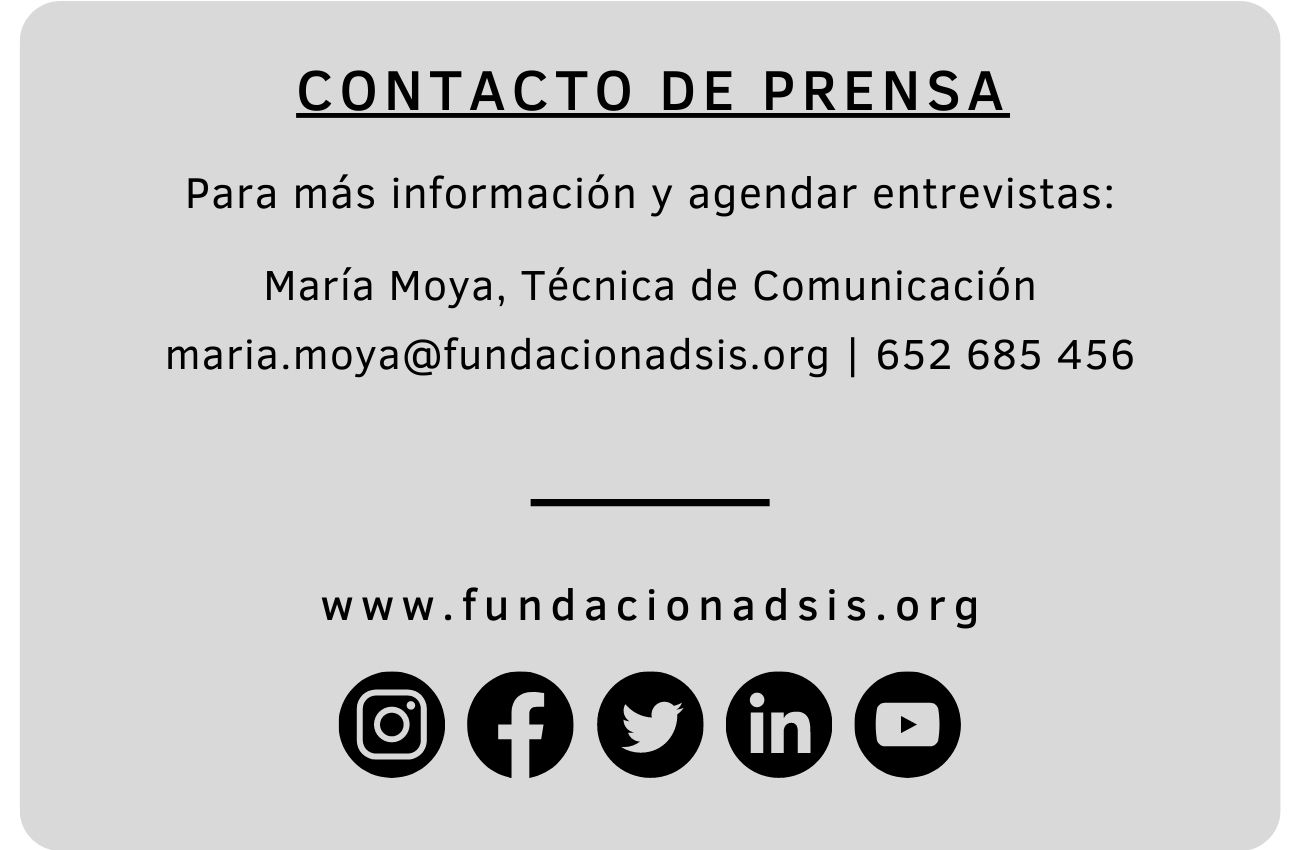 